國美館「龍騰福聚─龍年年畫特展」揭開春節系列活動序幕為迎接甲辰龍年來臨，文化部所屬國立臺灣美術館即日起推出中華民國第39屆版印年畫「龍騰福聚─龍年年畫特展」，透過徵選獲獎的版印年畫喜慶新春，今(21)日辦理頒獎典禮暨開幕式，由陳貺怡館長主持，多位評審委員及得獎者出席，並邀請臺中市東勢國小國樂團以悠美音樂表演開場，場面盛大。此外，國美館即日起推出「藝起來接龍─其樂也融融」春節系列活動，延續至2月24日元宵節。國美館春節系列活動，以今（21）日上午的「藝起來接龍—其樂也融融」記者會打頭陣，邀請基督教惠明盲人福利基金會的惠明樂團帶來重奏美樂，與民眾一起迎接新年新氣象。為傳遞新年祝福，由陳貺怡館長邀請各界貴賓共同開筆，書寫「龍喜為您─藝氣風發」斗方，今年度也特別邀請李轂摩、張倍源二位書法家書寫對聯，並將墨寶印製成春聯贈送民眾。同日下午在國美館演講廳辦理「龍騰福聚─龍年年畫特展」頒獎典禮暨開幕式，國美館長陳貺怡表示，「中華民國版印年畫徵選活動」於民國74年開始舉辦，比國美館的歷史還要悠久，每屆皆持續鼓勵版印年畫創作，並發揚及傳承傳統文化，已成為春節應景及迎接春節具有獨特性的藝術創作徵選與推廣活動。本次年畫特展除了88件參展作品外，並邀請學學文創基金會，展出藝術家莊普創作「感動龍」素坯原型、中部地區19所國中小學童，以每個學校所在地區的地方顏色彩繪出467件小感動龍彩繪作品，呈現出地方美學與色彩。國美館說明，「中華民國版印年畫徵選活動」今年邁入第39屆。本屆報名相當踴躍，參與徵選的作品共234件，版種含括凸、凹、平、孔、併用、數位版等。參與的年齡層廣泛，不乏正在就學年輕學子，以青年活力與長者智慧、傳統與當代、深度與廣度，進行跨世代的藝術對話。最終評選出86件優秀創作，包含首獎6件、優選10件、佳作20件及入選50件，分別授予獎狀及獎金。國美館每年辦理版印年畫徵選、頒獎、展覽、推廣，肩負版印年畫推動的使命，每年特別邀請兩位藝術家委託創作作品參與展出，本屆委託創作藝術家為潘孟堯與李振明。潘孟堯的〈龍的傳說〉以童趣的龍及即興塗鴉，展現個人風格及有趣的現代感；李振明的〈喜春〉以彩墨龍吐珠隱喻龍年新春的氛圍，再現盎然生機。國美館表示，本屆首獎作品亦各具特色：林淑芬〈龍翔福至〉以色彩繽紛的熱氣球，祝福平安有福，加上花東地區金針花季的景象，期許龍年豐收。楊紋瑜〈龍祐平安〉玉山化龍一起守護著臺灣土地，龍佑臺灣歲歲平安。游雅蘭〈玉龍嬉山行〉結合龍和玉山，繽紛多彩的龍翱翔於玉山之巔，龍象徵祥瑞和力量。鐘翊綺〈伏潭之龍〉甲辰龍展露頭角，努力發揚光大，期待收成的一年及國泰民安。許以璇〈龍過豐饒海〉山陵線與龍身合而為一，環抱著山與海，龍躍身注水孕育著萬物。江威儒〈朝顏〉來自日常風景，希望賦予所見事物一點想像力，新的一年，處處充滿驚喜。「龍騰福聚─龍年年畫特展」即日起至3月24日於國美館201展覽室展出，展出委託創作及首獎、優選、佳作和入選共88件精采作品，並特別邀請學學文化創意基金會「感動龍─國美特展」一起參與展出。春節系列活動即日起也陸續登場，歡迎民眾前往國美館欣賞具創作美學及民俗祈福的版印年畫作品，以及透過春節系列活動感受年節的熱鬧氣氛。中華民國第39屆版印年畫「龍騰福聚─龍年年畫特展」展覽時間： 即日至113年3月24日週二至週日09:00-17:00（每週一、除夕及初一休館）展覽地點： 國立臺灣美術館201展覽室展覽承辦人：郭純宜  電話：(04) 2372-3552 #325春節系列活動承辦人：沙孟蓉  高明慈  電話：(04) 2372-3552 #337、#635新聞聯絡人：嚴碧梅  電話：(04) 2372-3552 #123新聞資料連結：https://reurl.cc/zl64l7附件一中華民國第39屆版印年畫「龍騰福聚─龍年年畫特展」委託創作首獎附件二2024年國立臺灣美術館重點展覽規劃春季重點展覽「目光之外-2024臺灣國際光影藝術節」2024/3/16-4/28「致未來世代的美術史」2024/3/23-7/28（暫定）「匯流溯源—國美典藏臺灣早期書畫展」2024/3/30-7/7「日月頌—顏水龍與臺灣」2024/3/30-6/30夏季重點展覽「113年全國美術展」2024/7/20-10/13「第21屆中華民國國際版畫雙年展」2024/7/27-10/13 「李重重個展」（暫名）2024/8/3-11/3秋、冬季重點展覽「2024亞洲藝術雙年展」2024/11/16-2024/2/28（暫定）「科技藝術主題展」2024/ 11/30-2025/3/2 （暫定）姓名作品名稱創作理念圖檔潘孟堯龍的傳說童趣的龍，隨著時間演變來到當下，對龍的圖騰想像有很大的空間，牠不再具有神聖、威嚇、統一、無敵、團結等象徵意義，也不再是由上而下的威權象徵，所以捨棄傳統圖案的對稱規則排列等。相對的龍是現代人從日常生活的想像看古老的傳說，龍的形象也因此有所改變，平民化的龍，如同玩具般的造型，也如同繪畫般的塗鴉，解放所有的束縛，當下即興的塗鴉成為凸版雕刻作品有趣的現代感。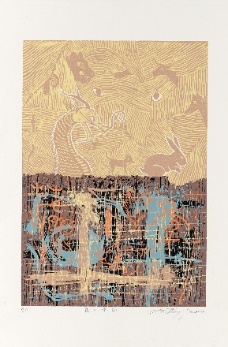 李振明喜春此複合版畫利用平版與孔版印刷創作，將個人平時彩墨手繪風格語彙融合電腦繪圖後，製版分色印製，表現春來院落欣欣向榮一片喜樂景致。個人創作大多取材自當下之生活空間，試圖透過今時空的現實感受與記錄，不斷地透過往復的擺盪與省思，賦予創作形式另類的深層意蘊。再現新的盎然生機。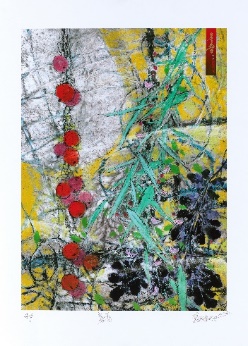 姓名作品名稱創作理念作品圖檔林淑芬龍翔福至圖面以熱氣球為主題，熱氣球是臺東熱門觀光活動，色彩繽紛的熱氣球上有龍、原住民圖騰、節慶的吉祥圖案、吉、春、福等字，意旨在龍年順利吉祥有餘平安有福。下方圖面是金針花海，五隻蝴蝶在花間飛舞，意為五福臨門。金針花又稱忘憂草，美麗的花海綿延至遠方，這是花東地區金針花季的景象，期許龍年豐收，人人無憂，天下太平，萬事順心愉快。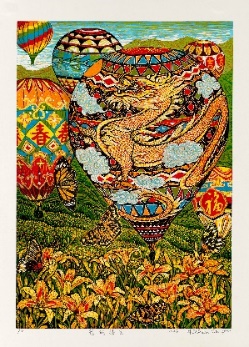 楊紋瑜龍祐平安玉山向來有臺灣護國神山的美稱，祥龍盤踞在山上，有如玉山化龍一起守護著臺灣土地；旭日東昇象徵著紫氣東來、鴻運通天，新的一年祥雲罩頂，龍佑臺灣歲歲平安！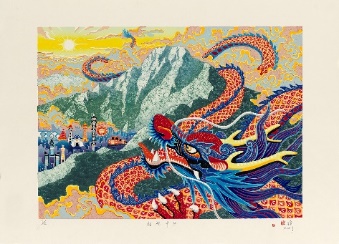 游雅蘭	玉龍嬉山行作品名稱結合龍和玉山，描繪一條繽紛多彩的龍翱翔於玉山之巔，龍象徵祥瑞和力量，能帶來繁榮與幸福。玉山作為臺灣最高峰，有臺灣屋脊之稱，以日出的曙光照耀在皚皚白雪複蓋的山頂，象徵著新的開始，希望觀者在這一年中都能充滿活力、快樂和成功，如同龍般翱翔於廣闊天際。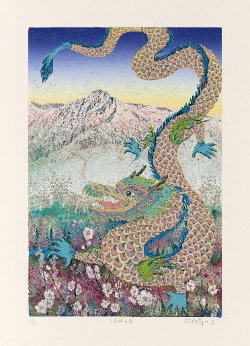 鐘翊綺伏潭之龍。甲辰龍，為海底伏潭之青龍。因「甲」屬木行，有生命、朝氣、開創，有新的開始的意思。伏潭之龍長年潛藏與海底，我覺得就像疫情的這些年，許多事受到阻礙、情緒也受到壓抑。但大家還是不斷的努力著。所以當甲辰龍展露頭角之時，必是將前幾年累積的努力發揚光大、有所收成的一年。願國泰民安。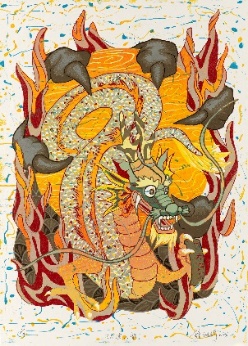 許以璇龍過豐饒海靈感來自作者生活的雲林在地山景–龍過脈，結合月球上神秘的豐饒海。畫面裡山陵線與龍身合而為一，環抱著山與海，龍躍身注水孕育著萬物。隱藏的七顆龍珠，乘載著未知的力量，收集許願，期許新的一年願望實現，衣食豐饒無缺。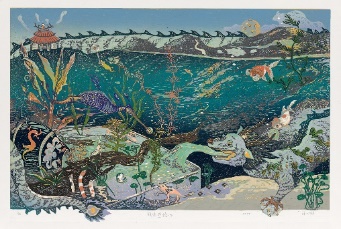 江威儒朝顏起床，梳洗，騎車出門。騎經路邊鏽蝕的鐵皮牆，四周草木盎然，陽光灑在盤纏路燈與路樹的牽牛花上，光線透過滿是刮痕的面罩，分裂成一根根細細的彩虹針，眼睛小心地瞇起來，快速掃過道路反射鏡，餘光瞥見吉祥神龍，我想今天會是幸運的一天。畫面來自日常風景，希望賦予所見事物一點想像力，新的一年，處處充滿驚喜。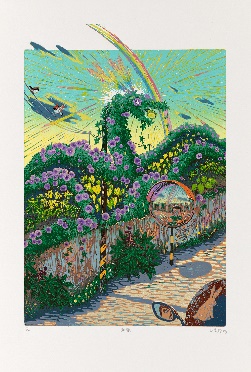 